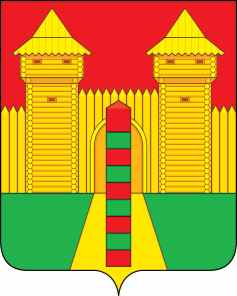 АДМИНИСТРАЦИЯ  МУНИЦИПАЛЬНОГО  ОБРАЗОВАНИЯ «ШУМЯЧСКИЙ  РАЙОН» СМОЛЕНСКОЙ  ОБЛАСТИРАСПОРЯЖЕНИЕот 05.04.2024г. № 97-р       п. ШумячиО внесении   в   Шумячский   районный   Совет депутатов проекта решения «О внесении изменений в Положение о муниципальном земельном контроле в границах муниципального образования  «Шумячский район» Смоленской области»    	 В соответствии со статьей 28 Устава муниципального образования «Шумячский район» Смоленской области1. Внести в Шумячский районный Совет депутатов проект решения «О внесении изменений в Положение о муниципальном земельном контроле в границах муниципального образования  «Шумячский район» Смоленской области».2. Назначить начальника Отдела экономики, комплексного развития и инвестиционной деятельности Администрации муниципального образования «Шумячский район» Смоленской области Старовойтова Юрия Александровича официальным представителем при рассмотрении Шумячским районным Советом депутатов проекта решения «О внесении изменений в Положение о муниципальном земельном контроле в границах муниципального образования  «Шумячский район» Смоленской области».Глава муниципального образования
«Шумячский район»  Смоленской области                                        Д.А. Каменев